POPISNI LIST ZA OPAZOVANJE PTIC                     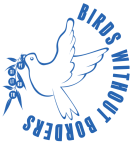 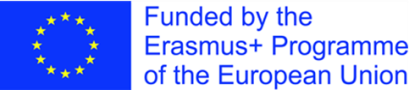 Ime in priimek opazovalca, razred, e-mail, mesto, država                         Uradne oznake                         Uradne oznake                         Uradne oznake                         Uradne oznakeKraj opazovanja (ulica, mesto.) – KrajKoordinate -GPS Dan, mesec, leto; Čas opazovanja –Datum&Ura  Park -PkGarden- Vrt - G Field – Polje - FdSchool’s yard  -Šolsko dvorišče - IYPrivat courtyard- Privatno dvorišče - PCBird feeder - krmilnica - BF
School’s yard  -Šolsko dvorišče - IYPrivat courtyard- Privatno dvorišče - PCBird feeder - krmilnica - BF
River, Sea, Ocean – Reka, Morje, OceanR, S, OOther details – Ostale podrobnostiKraj, GPS:Datum & Ura:Vrsta Število pticHranaVedenje Kraj, GPS:Datum & Ura VrstaŠtevilo pticHranaVedenjeKraj, GPS:Datum & UraVrstaŠtevilo pticHranaVedenjeKraj, GPS:Datum & UraVrstaŠtevilo pticHranaVedenjeKraj, GPS:Datum & UraVrstaŠtevilo pticHranaVedenjeKraj, GPS:Datum & UraVrstaŠtevilo pticHranaVedenjeKraj, GPS:Datum & UraVrstaŠtevilo pticHranaVedenjeKraj, GPS:Datum & UraVrstaŠtevilo pticHranaVedenjeKraj, GPS:Datum & UraVrstaŠtevilo pticHranaVedenje